Solving Equations with Multiple TermsSolving Equations with Multiple TermsSolving Equations with Multiple TermsSolving Equations with Multiple TermsSolves equations of the form ax + b = c, where a, b, and c are integers or decimals–3x + 7 =  –2“Using a pan balance and algebra tiles, I determined that x = 3.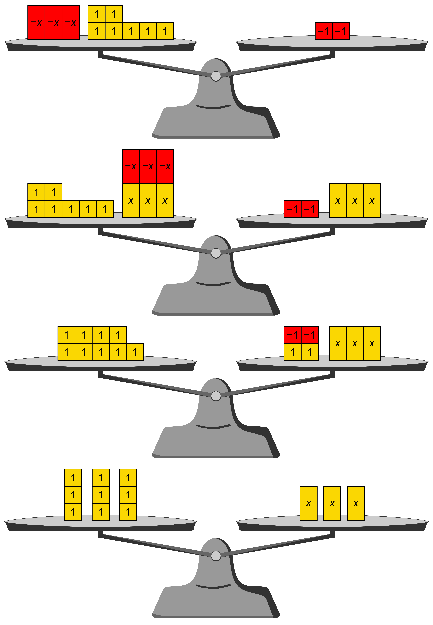 To check, I can substitute 3 for x in the equation.”
Solves equations of the form + b = c, where a is an integer  0, b and c are integers or decimals“– 2 = 5 means that I start with x, divide by 3, and subtract 2 to get 5. So, if I add 2 to 5, I’ll find out what 
 is. Then I can multiply by 3 to 
find x.I can record this with a flow chart.
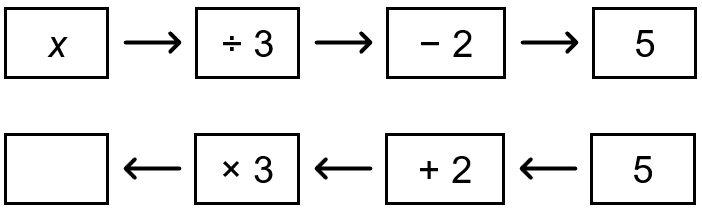 x = 21I can check by substituting 21 for x in the equation.”Solves equations that involve multiple terms, integers, and decimals10.5 + 2.5x = 4.5x – 2.5
“I want the x’s together and the constants together. I’ll subtract 2.5x from both sides and add 2.5 to both sides. I end up with:10.5 + 2.5 = 4.5x – 2.5x or 13 = 2xI know that 2 × 6.5 is 13, so x = 6.5.I will check by substituting 6.5 for x in the original equation.”Writes and solves equations related to a real-life scenarioMarcus and 3 friends all order the same meal at a fast-food restaurant. Marcus pays for all the meals with a $50 bill and gets $14 in change. Write and solve an equation to determine the cost of each meal.“My equation to represent this situation is: 
4x + 14 = 50Solving using a flow chart, 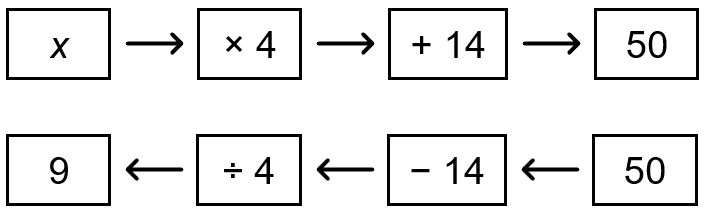 x = 9Each meal costs $9. 
I will check by substituting 9 for x in my equation.”Observations/DocumentationObservations/DocumentationObservations/DocumentationObservations/Documentation